新型コロナウイルスには、独自のワクチンが必要です。研究機関ではコロナウイルスに対するワクチンを開発しようとしていますが、いつ接種できるようになるかは明らかではありません。インフルエンザワクチンや肺炎球菌ワクチンは新型コロナウイルスには効果はないものの、呼吸器系の病気に対するワクチン接種は、世界保健機関（WHO）などの主要な保健機関から、健康を守るために強く推奨されています。東川町では、これまで接種費用助成を実施していますが、今年度に限り対象年齢の方は接種費用を無料とさせていただきます。◎今年度 定期予防接種対象者（接種費用無料）には４月に個別案内しています。◎例年通り１０月にチラシを配布いたしますので詳しくはそちらをご覧ください。◎１９歳から６４歳の方は、接種費用５００円となります。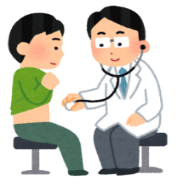 対 象 者６５歳以上で前回接種から５年以上経過した東川町民※年齢は接種日当日の年齢となります実施期間令和２年４月１日～令和３年３月３１日実施医療機関東川町立診療所（℡82-2101）　　※予約が必要です　接種費用無料対 象 者１８歳以下の東川町民６５歳以上の東川町民※年齢は接種日当日の年齢となります実施期間令和２年１０月１日～令和３年２月２６日（予定）実施医療機関東川町立診療所接種費用無料